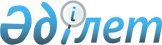 О создании рабочей группы для выработки предложений по реализации прорывных проектов в социальной сфереРаспоряжение Премьер-Министра Республики Казахстан от 8 апреля 2008 года N 82-р



      В целях выработки предложений по реализации прорывных проектов в социальной сфере:






      1. Создать рабочую группу в следующем составе:

Орынбаев                    - Заместитель Премьер-Министра



Ербол Турмаханович            Республики Казахстан, руководитель

Султанов                    - Министр экономики и бюджетного



Бахыт Турлыханович            планирования Республики Казахстан,



                              заместитель руководителя

Нусупова                    - вице-министр здравоохранения



Асем Бековна                  Республики Казахстан, секретарь

Шамшидинова                 - вице-министр образования и науки



Куляш Ногатаевна              Республики Казахстан

Маханбетажиев               - ответственный секретарь Агентства



Батыр Апенович                Республики Казахстан по информатизации



                              и связи

Бекетаев                    - вице-министр юстиции Республики



Марат Бакытжанович            Казахстан

Кармазина                   - вице-министр экономики и бюджетного



Лена Магауяновна              планирования Республики Казахстан

Муханов                     - заведующий Центром стратегических



Максат Нурдаулетович          разработок и анализа Администрации



                              Президента Республики Казахстан



                              (по согласованию)

Бишимбаев                   - заведующий Отделом социально-



Куандык Уалиханович           экономического мониторинга



                              Администрации Президента Республики



                              Казахстан (по согласованию)

Искандиров                  - заместитель Заведующего Центром



Абай Мукашевич                стратегических разработок и анализа



                              Администрации Президента Республики



                              Казахстан (по согласованию)

Котенко                     - заведующая Социально-экономическим



Наталья Леонидовна            отделом Канцелярии Премьер-Министра



                              Республики Казахстан

Курмангалиева               - директор Департамента развития



Аида Даденовна                социальной сферы Министерства



                              экономики и бюджетного планирования



                              Республики Казахстан

Нургожаева                  - директор Финансового департамента



Татьяна Александровна         Министерства образования и науки



                              Республики Казахстан

Раева                       - директор Департамента экономики и



Бакыт Темирбаевна             финансов Министерства здравоохранения



                              Республики Казахстан

Бимендина                   - директор Департамента образования



Асима Тимкеновна              города Астаны

Карибеков                   - директор Департамента здравоохранения



Темирлан Сибирьевич           города Астаны

Манасова                    - председатель правления акционерного



Аяна Токтагановна             общества "Национальный аналитический



                              центр при Правительстве и Национальном



                              Банке Республики Казахстан"



                              (по согласованию)

Жумагалиев                  - председатель правления акционерного



Аскар Куанышевич              общества "Казахтелеком"



                              (по согласованию)

Утеулина                    - управляющий директор акционерного



Хафиза Мухтаровна             общества "Фонд устойчивого развития



                              "Казына" (по согласованию)

Исин                        - президент Казахстанской ассоциации IT-



Нурлан Курмангалиевич         компаний (по согласованию)




      2. Рабочей группе в соответствии со сроками, установленными пунктом 3 протокола совещания с участием Президента Республики Казахстан от 12 марта 2008 года, выработать предложения по реализации прорывных проектов в социальной сфере и внести в Правительство Республики Казахстан.






      3. Контроль за исполнением настоящего распоряжения возложить на Канцелярию Премьер-Министра Республики Казахстан.

      

Премьер-Министр

                                   

К. Масимов


					© 2012. РГП на ПХВ «Институт законодательства и правовой информации Республики Казахстан» Министерства юстиции Республики Казахстан
				